COMMUNIQUÉ DE PRESSE 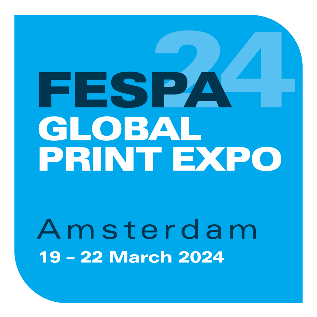 24 octobre 2023LES ÉVÉNEMENTS FESPA 2024 PRÊTS À PROPOSER DE NOUVELLES OPPORTUNITÉS DANS L’IMPRESSION, LA SIGNALÉTIQUE, LA PERSONNALISATION ET LES VÊTEMENTS DE SPORT La première édition du Sportswear Pro aura lieu en même temps que les salons FESPA Global Print Expo, European Sign Expo et Personalisation Experience 2024Les salons FESPA Global Print Expo, European Sign Expo, Personalisation Experience et la première édition du Sportswear Pro auront lieu du 19 au 22 mars 2024 au centre des expositions RAI à Amsterdam, aux Pays-Bas. Ces trois événements présenteront tout un panel de solutions pour l’impression spécialisée, la signalétique, la personnalisation et la production d’articles de sport et de loisir. Le RAI d’Amsterdam est un site bien connu des visiteurs et des exposants FESPA, qui a déjà accueilli les éditions de 2006, 2009, 2016 et 2021. L’aéroport Amsterdam Schipol propose des vols directs vers plus de 310 destinations et la ville dispose de transports publics et d’hébergements très abordables. Michael Ryan, Directeur de FESPA Global Print Expo, explique : « Cette année, nous présentons de nouveaux slogans qui constituent une évolution naturelle suite aux événements de 2023 qui encourageaient les visiteurs à découvrir de New Perspectives. Les slogans FESPA 2024, à savoir Opportunities, Revealed à FESPA Global Print Expo, Opportunities, Illuminated à European Sign Expo, Opportunities, Created à Sportswear Pro et Opportunities, Reimagined à l’événement Personalisation Experience démontrent qu’il reste toujours des choses à apprendre et que les secteurs dans lesquels évoluent nos visiteurs sont souvent bien plus larges qu’ils ne le croient. » Michael Ryan poursuit : « Dans un secteur qui est en constante évolution continue, les possibilités et les opportunités sont infinies et nous sommes très heureux d’accueillir toute une série de nouveaux exposants qui viennent nous présenter leurs dernières solutions. Nous sommes impatients de présenter de nouvelles opportunités de croissance à notre communauté lors de ces événements à Amsterdam. »Les visiteurs se rendant sur les salons FESPA Global Print Expo, European Sign Expo, Personalisation Experience et Sportswear Pro 2024 pourront découvrir de nombreuses technologies, de nombreux supports et différents consommables proposés par des exposants confirmés comme AGFA, Antalis, DGI/d.gen, EFI, Elitron, Kongsberg, LIYU, Mimaki, Orafol, Sun Chemical et swissQprint. Parmi les exposants dans le secteur textile, on retrouvera MHM, Monti Antonio, MS printing/JK Group et ROQ, mais aussi des entreprises du secteur de la broderie comme Tajima et Ricoma, présentes pour la première fois sur un salon FESPA. Programme des conférencesLes événements 2024 proposeront encore une fois une conférence éducative. Le premier jour sera consacré à l’événement Personalisation Experience, avec des interventions de différents experts du secteur à propos de la valeur commerciale de la personnalisation. Le premier jour, le 20 mars 2024, les intervenants évoqueront différents sujets, par exemple la façon dont la personnalisation peut favoriser l’implication de nouveaux publics, les tendances de la personnalisation en 2024 ou encore le rôle de l’intelligence artificielle dans la personnalisation. Le deuxième jour de la conférence (21 mars 2024), en lien avec Sportswear Pro, sera consacré aux opportunités dans la production et la décoration d’articles de sport et de loisir, abordant plus en profondeur certains sujets comme les dernières tendances, les innovations les plus récentes, mais aussi le design circulaire. Le nom des différents intervenants sera publié avant le salon. Programme éducatifUn événement Personalise Make Wear sera organisé dans le cadre de Personalisation Experience et de Sportswear Pro, afin de présenter des vêtements de sport et de loisir personnalisés. En plus de proposer des discussions plus informelles sur les technologies et les processus de pointe, Personalise Make Wear proposera aux visiteurs de participer à des visites guidées par des experts sur les dernières technologies en matière de confection de vêtements de sport et de personnalisation d’articles de sport. La présentation Sustainability Spotlight sera une nouvelle fois organisée en 2024, offrant aux visiteurs la possibilité d’en savoir plus sur les alternatives durables et sur comment améliorer les performances et les certifications environnementales.Le World Wrap Masters fera également son retour. Lors des deux premières journées, plusieurs entreprises européennes d’habillage de véhicules concourront pour le titre de Wrap Master Europe 2024, avec également la finale au cours de laquelle les entreprises de différentes parties du globe tenteront de s’adjuger le titre de « World Wrap Master 2024 ». En parallèle de cette compétition, les visiteurs pourront assister à des démonstrations en direct par des experts de ce secteur. Les sites web FESPA Global Print Expo, European Sign Expo, Personalisation Experience et Sportswear Pro sont désormais accessibles via les adresses http://www.fespaglobalprintexpo.com http://www.europeansignexpo.com, www.personalisationexperience.com et https://www.sportswearpro.com/. Vous y retrouverez toutes les informations pratiques utiles aux visiteurs et aux exposants. L’inscription à ces événements sera ouverte début décembre. Les visiteurs peuvent bénéficier de billets anticipés pour les quatre salons pour 25 €. FINÀ propos de la FESPA   Etablie en 1962, FESPA est une fédération à d’associations d’imprimeurs et de sérigraphes. Elle organise également des expositions et des conférences dédiées aux secteurs de la sérigraphie et de l’impression numérique. FESPA a pour vocation de favoriser l’échange de connaissances dans ces domaines avec ses membres à travers le monde, tout en les aidant à faire prospérer leurs entreprises et à s’informer sur les derniers progrès réalisés au sein de leurs industries qui connaissent une croissance rapide.   FESPA Profit for Purpose   Profit for Purpose est le programme de réinvestissement de la FESPA qui tire parti des bénéfices tirés des événements de la FESPA pour aider la communauté mondiale de l’impression spécialisée à atteindre une croissance durable et rentable grâce à quatre piliers essentiels : l’éducation, l’inspiration, l’expansion et la connexion. Le programme fournit des produits et services de haute qualité aux imprimeurs du monde entier, notamment des études de marché, des formations, des sommets, des congrès, des guides et des articles pédagogiques, en plus de soutenir des projets de base dans les marchés en voie de développement. Pour de plus amples informations, consultez le site www.fespa.com/profit-for-purpose.    Prochains salons de la FESPA :  FESPA Eurasia 2023, 23 – 26 November 2023, IFM - Istanbul Expo Center, Istanbul, Turkey  FESPA Middle East 2024, 29 – 31 January 2024, The DEC, Dubai, UAEFESPA Brasil 2024, 11 – 14 March 2024, Expo Center Norte, São Paulo, BrazilFESPA Global Print Expo 2024, 19 – 22 March 2024, RAI, Amsterdam, Netherlands  European Sign Expo 2024, 19 – 22 March 2024, RAI, Amsterdam, Netherlands  Personalisation Experience 2024, 19 – 22 March 2024, RAI, Amsterdam, Netherlands  Sportswear Pro 2024, 19 – 22 March 2024, RAI, Amsterdam, Netherlands FESPA Mexico 2024, 26 – 28 September 2024, Centro Citibanamex, Mexico CityPublié pour le compte de la FESPA par AD Communications  Pour de plus amples informations, veuillez contacter:    Josie Fellows				Leighona Aris  AD Communications  			FESPA  Tel: + 44 (0) 1372 464470        		Tel: +44 (0) 1737 228 160  Email: jfellows@adcomms.co.uk 		Email: Leighona.Aris@Fespa.com    Website: www.adcomms.co.uk		Website: www.fespa.com  